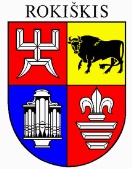 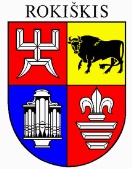 ROKIŠKIO RAJONO SAVIVALDYBĖS ADMINISTRACIJOS DIREKTORIUSĮSAKYMAS DĖL ROKIŠKIO RAJONO SAVIVALDYBĖS STATINIŲ NAUDOJIMO PRIEŽIŪROS TVARKOS APRAŠO PATVIRTINIMO2024 m. balandžio 5 d. Nr. AV-220RokiškisVadovaudamasis Lietuvos Respublikos statybos įstatymu, Statybos techniniu reglamentu STR 1.07.03:2017 „Statinių techninės ir naudojimo priežiūros tvarka. Naujų nekilnojamojo turto kadastro objektų formavimo tvarka“, patvirtintu Lietuvos Respublikos aplinkos ministro 2016 m. gruodžio 30 d. įsakymu Nr. D1-971, ir siekdamas tinkamai organizuoti statinių naudojimo priežiūrą Rokiškio rajono savivaldybės administracijoje:1. T v i r t i n u Rokiškio rajono savivaldybės statinių naudojimo priežiūros tvarkos aprašą (pridedama). 2. P r i p a ž į s t u  netekusiu galios Rokiškio rajono savivaldybės administracijos direktoriaus 2021 m. vasario 8 d. įsakymą Nr. AV-103 „Dėl Rokiškio rajono savivaldybės statinių naudojimo priežiūros tvarkos patvirtinimo“.Administracijos direktorius							Valerijus RancevasRaimonda Jurevičienė